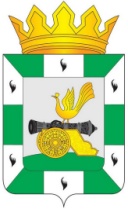 МУНИЦИПАЛЬНОЕ ОБРАЗОВАНИЕ«СМОЛЕНСКИЙ РАЙОН» СМОЛЕНСКОЙ ОБЛАСТИСМОЛЕНСКАЯ РАЙОННАЯ ДУМАРЕШЕНИЕот 30 мая 2019 года                   № 50Об информации комитета по управлению муниципальным имуществом Администрации муниципального образования «Смоленский район» Смоленской области об основных направлениях деятельностиРуководствуясь Федеральным законом от 6 октября 2003 года
№ 131-ФЗ «Об общих принципах организации местного самоуправления в Российской Федерации», Уставом муниципального образования «Смоленский район» Смоленской области, Смоленская районная ДумаРЕШИЛА:	Информацию заместителя Главы муниципального образования «Смоленский район» Смоленской области - председателя комитета по управлению муниципальным имуществом Администрации муниципального образования «Смоленский район» Смоленской области Акаевой Т.Н. об основных направлениях деятельности комитета по управлению муниципальным имуществом Администрации муниципального образования «Смоленский район» Смоленской области принять к сведению. Председатель Смоленской районной Думы                                                          С.Е. Эсальнек